ΑΝΑΚΟΙΝΩΣΗΑγαπητοί γονείς της Β’ Τάξης,Την Παρασκευή 9 Οκτωβρίου 2020 θα κάνουμε την πρώτη μας  συνάντηση γνωριμίας. Η συνάντηση θα γίνει στην αίθουσα της Β’ τάξης 12.30μμ.Αν δεν μπορέσετε να παρευρεθείτε στην συνάντηση, παρακαλώ επικοινωνήστε στο  τηλέφωνο του σχολείου  2674041170 .Η χρήση της μάσκας είναι υποχρεωτική!!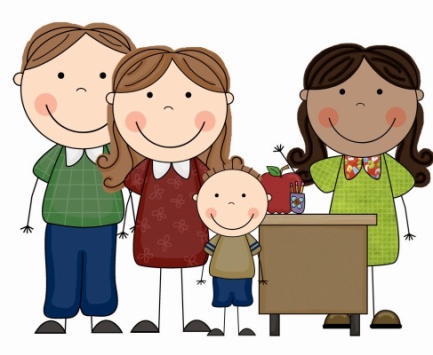 